BOARD OF TRUSTEES FOR THE TOWN OF LUTHER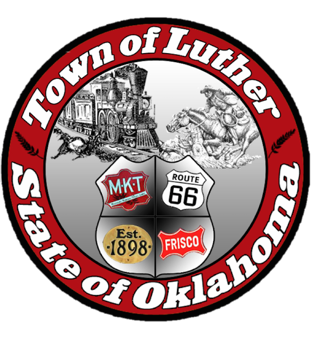 REGULAR MEETING AGENDAMINUTESIn accordance with the Open Meeting Act, Section 311, The Town of Luther, County of Oklahoma, 119 S. Main Street, hereby calls a Regular Meeting of the Luther Board of Trustees on August 8, 2017 at 7:00 p.m. at The Luther Community Building, 18120 East Hogback Road, Luther, OK 73054.Call to order.Invocation – Pastor Johnny MeltonPledge of AllegianceRoll Call…. All PresentDetermination of a quorum…. YesApproval of the minutes prepared by the Town Clerk/Treasurer and subject to additions or corrections by the Board of Trustees.Report of the Treasurer.Review of claims including payroll.Presentation by Mr. Arthur Pittman of Communities Unlimited concerning the necessity to raise water and sewer rates in the Town of Luther to correspond to with infrastructure maintenance needs. Citizens may ask questions and offer comments following the presentation.Trustee Comments.Item 1 through 5: No ActionItem 6: Motion to Approve: R. Henry… 2nd: P. Cavin… Unanimous Yes vote.Item 7: Motion to Approve: P. Cavin … 2nd: R. Henry … Unanimous Yes vote.Item 8: Motion to Approve: J. Roach… 2nd: J. White… Unanimous Yes vote.Item 9 & 10: No Action Trustee One (Paxton Cavin)Motion and Vote to Enter Into Executive Session.Proposed Executive Session for the purpose of discussing the following so the board can return to Open Session and take action pursuant to Executive Session Authority: Okla. Stat. title 25 Section 307 (B) (1). The following items are proposed for discussion during the Executive Session:Discussion will follow regarding options for Marcus Thurman to repay the Town for insurance premium miscalculations in the amount of $2,668.80. Motion to go into Executive Session: P. Cavin… 2nd: J. Roach… Unanimous Yes vote.Vote to reconvene into Open SessionMotion to reconvene into regular session: P. Cavin… 2nd: T. Langston… Unanimous Yes voteVote to execute action on a plan for repayment of insurance premiums to the Town by Marcus Thurman. Motion to have Marcus Thurman pay back insurance overpayment of $2,668.80 @ $175.00 per paycheck: P. Cavin… 2nd: J. White… Unanimous Yes voteConsideration, discussion and possible action to renew the CompSource contract for Worker’s Compensation insurance coverage for Town of Luther employees.Motion to renew contract @ $24,030.00 per year with CompSource for employee’s Worker’s Compensation insurance coverage: P. Cavin… 2nd: J. Roach… Unanimous Yes Consideration, discussion and possible action regarding the selection of an IT and copier provider.Motion to approve Excel Solutions as our IT & Copier provider: P. Cavin… 2nd: J. White… Unanimous Yes voteConsideration, discussion and possible action to send the 2010 Dodge Charger for engine assembly for a quote of $2,250.Motion to send the 2011 Dodge Charger for engine assembly : P. Cavin… 2nd: J. White… Unanimous Yes voteConsideration, discussion and possible action to purchase two spotlights at a rate of $650 each.Motion to purchase two spotlights for police vehicles @ $650.00 each: J. Roach … 2nd: P. Cavin … Unanimous Yes voteConsideration, discussion and possible action regarding placing dates for a Town Clean-Up and Town Service Day, as well as a day for a local homeschool group to sponsor their own Town Clean-Up day, on the Town CalendarMotion to make September 2nd, 2017 for a Fall Clean Up Day: J. White … 2nd: P. Cavin … Unanimous Yes vote.Trustee Two (Ron Henry)Trustee Three (Trandy Langston)Consideration, discussion, and possible action regarding the town ordering a title report on E37FT LOTS 13 & 14 & E56FT LOTS 15 16 & 17 & ALL LOT 18 LESS RR R/W, the house between cafe and S&H Mercantile.Motion to order a title report @$150.00 for E37FT LOTS 13 & 14 & E56FT LOTS 15 16 & 17 & ALL LOT 18 LESS RR R/W, the house between cafe and S&H Mercantile: T. Langston… 2nd: J. Roach… Unanimous Yes voteConsideration, discussion and possible action regarding the identification and engagement of a surveyor to conduct a survey of the area requested for swap by Luther First Bank and Trust.Motion to have GeoMap Surveying to conduct a survey of the area requested for swap by Luther First Bank and Trust:  J. White … 2nd: P. Cavin … Unanimous Yes voteTrustee Four (Jason Roach)Consideration, discussion and possible action to submit to Sterling Codifiers all ordinances passed since April 2017 at a cost of $21.00/page and to continue to send future ordinances on a quarterly basis.Motion to have Sterling Codifiers codify all ordinances passed since April 2017 at a cost of $21.00/page and to continue to send future ordinances on a quarterly basis.  :  J. Roach … 2nd: T. Langston … Unanimous Yes voteTrustee Five (Jenni White)Consideration, discussion and possible action regarding naming Matthew Winton as a contract employee with the Town of Luther in order to retain Winton Law to represent the Town of Luther to perform the services of “Collection of a civil judgment in Oklahoma County against Donita Roby and potential other defendants for the acts, omissions, and claims related to Oklahoma county District Court case number CF-2014-902.”Motion to approve Matthew Winton as a contract employee with the Town of Luther in order to retain Winton Law to represent the Town of Luther to perform the services of “Collection of a civil judgment in Oklahoma County against Donita Roby and potential other defendants for the acts, omissions, and claims related to Oklahoma county District Court case number CF-2014-902.” With a “Waiver of Conflict of Interest.:  :  J. Roach … 2nd: P. Cavin … Unanimous Yes voteConsideration, discussion and possible action regarding signing the “Client Agreement” provided by Matthew Winton to the Town to perform the services described in #20 of this Agenda.Motion to sign client agreement with Matthew Winton: J. White … 2nd: R. Henry … Unanimous Yes vote.Consideration, discussion and possible action regarding approving service for Brush Truck 766, the Fire Department’s main service truck at an estimated cost of $1995.98.Motion to approve service for Truck 766 @ $1,995.98: J. White … 2nd: P. Cavin … Unanimous Yes vote.Consideration, discussion and possible action regarding approval of the purchase and installation of tires for Brush Truck 766 at a cost of $873.00.Motion to approve tire and installation purchase for Truck 756 @ $873.00: J. White … 2nd: T. Langston … Unanimous Yes vote.Consideration, discussion and possible action regarding approving a towing charge for Brush Truck 766 to the Ford dealership at a rate of $65 hook-up and $4/towed mile (approximately $193.00).Motion to approve towing charge for Truck 766 @ $193.00: J. White … 2nd: R. Henry … Unanimous Yes vote.Consideration, discussion and possible action to repeal Section 3-211 of Town of Luther ordinances – Drinking in Public. “It is unlawful for any person, whether a minor or of age, to drink any nonintoxicating beverage while such person is upon any public street, alley, or other public highway, or in any public building or other public place within the town. This section shall not prohibit a person who is of age from drinking such beverage in a place licensed to sell it for consumption on the premises.”No ActionConsideration, discussion and possible action regarding the passage of an emergency clause for the repeal of Section 3-211.No ActionConsideration, discussion and possible action to repeal Section 3-213 of Town of Luther ordinances – Dancing Prohibited.“It is unlawful for any retail dealer operating a place of business where nonintoxicating beverages are sold for consumption on the premises, or any person in charge of such a place, to permit dancing therein. It is unlawful for any person to dance in such a place.”Motion to repeal Section 3-213 of Town of Luther ordinances – Dancing Prohibited: J. White … 2nd: T. Langston … Unanimous Yes vote.Consideration, discussion and possible action regarding the passage of an emergency clause for the repeal of Section 3-213.Motion to pass emergency clause for Section 3-213 of Town of Luther ordinances – Dancing Prohibited: J. White … 2nd: T. Langston … Unanimous Yes vote.Consideration, discussion and possible action regarding the appointment of a Town Liaison to the New Urbanism Committee.Motion to appoint Jason Roach as Liaison to the New Urbanism Committee: J. White … 2nd: R. Henry … Four Yes votes... J. Roach abstains.Consideration, discussion and possible action regarding signing the IBTS contract discussed at the last meeting following the presentation by Doug Moore (7/27/17) to access professional services for the Town on an as needed/if needed basis.Motion to approve signing a lease with IBTS for one year: J. White … 2nd: J. Roach … Unanimous Yes vote.Consideration, discussion and possible action to conduct a nuisance hearing on the Eva Mae Reed LF EST, Sandra Yvonne Johnson, Jesse J. Eakers Jr. property located at the East Thirty-seven (37) feet of Lots Thirteen (13) and Fourteen (14) and all of Lots Fifteen (15), Sixteen (16), Seventeen (17) and Eighteen (18) in Block One (1), in the Original Townsite of the Town of Luther, Oklahoma County, Oklahoma, as shown by the recorded plat thereof. And the said parties of the first part hereby expressly reserve to EVA MAE REED, her heirs and assigns, the full benefit and use of the above-described premises, and all rents, issues and profits thereof, for and during her natural life. Less and Except the West 84 feet of Lots 15, 16 and 17, Block 1, in the original Townsite of the Town of Luther, Oklahoma County, Oklahoma which was previously conveyed and filed or recorded on June 2, 1964, in Book 3055 at Page 153., to make a finding whether or not the condition of the structure has caused the property to become detrimental to the health, benefit and welfare of the public and the community or a hazard to traffic, or creates fire hazard to the danger of property.Motion to continue until the regular September board meeting: J. White … 2nd: P. Cavin … Unanimous Yes vote.New Business: In accordance with the Open Meeting Act, Title 25 O.S. 311.A.9, new business is defined as any matter not known about or which could not have been reasonably foreseen prior to the time of posting the agenda.No New BusinessCitizen participation:  Citizens may address the Board during open meetings on any matter on the agenda prior to the Board taking action on the matter. On any item not on the current agenda, citizens may address the Board under the agenda item Citizen Participation. Citizens should fill out a Citizen’s Participation Request form and give it to the Mayor. Citizen Participation is for information purposes only, and the Board cannot discuss, act or make any decisions on matters presented under Citizens Participation. Citizens are requested to limit their comments to two minutes.No ActionAdjourn.Motion to adjourn: J. White … 2nd: T. Langston … Unanimous Yes vote.___Minutes written & transcribed 08/13/2017 by___Kim Bourns, Town Clerk/Treasurer*Agenda Posted Monday, August 7th, at Luther Town Hall, on the website at www.townoflutherok.com and on Facebook at The Town of Luther, prior to 7:00pm